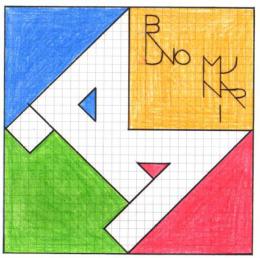 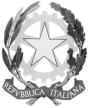                                                                     email RMIC8B400C@istruzione.it         https://icmunari.edu.it                           AL Dirigente  ScolasticoI.C.  “Bruno Munari”- RomaDOMANDA PERMESSO BREVE –– Scuola Infanzia- Scuola Primaria -Scuola Secondaria I Grado (Art. 16 del CCNL Scuola Quadriennio Giuridico 2006/2009 vigente )ATA (art.31 CCNL2016/2018 permesso personale -art.33 CCNL 2016/2018 permesso per visite specialistiche ,terapie ,esami diagnostici)Il/la sottoscritto/a …………………………………………………………………………………………………………………………………….. in servizio presso questo Istituto comprensivo nel plesso…………………………………………………………………….in qualità di………………………………………Tempo indeterminatoTempo determinatoCHIEDEAi sensi degli articoli previsti dalla legge, un permesso breve il giorno…………..................dalle ore………………... alle ore ………………. per il seguente motivo ……………………………………………………………Il/la  sottoscritto/a dichiara di essere a conoscenza che le richieste di permesso non potranno superarecomplessivamente 24 ore (Scuola primaria), 25 ore (Scuola Infanzia), 18 + 18 ore (ATA) nel corso dell’anno:Che le ore richieste verranno recuperate/già effettuate in data …………….. dalle ore ………. alle ore ………..Che tale permesso dovrà essere recuperato entro due mesi in una o più soluzioni in relazione alle esigenze di servizio.Che le ore non recuperate per motivi imputabili al sottoscritto saranno trattenute dalla retribuzione.MINISTERO DELL’ISTRUZIONE E DEL MERITOMINISTERO DELL’ISTRUZIONE E DEL MERITOUFFICIO SCOLASTICO REGIONALE PER IL LAZIOUFFICIO SCOLASTICO REGIONALE PER IL LAZIOISTITUTO COMPRENSIVOISTITUTO COMPRENSIVO“BRUNO MUNARI”“BRUNO MUNARI”    Via C. Perazzi, 30 - 00139 - ROMATel. 06 8723 6392C.F.97567140583C.M.RMIC8B400CCon osservanzaFirmaCon osservanzaData ……………………………………………………………………………………………………...Data …………………………………         IL DSGA                              IL DIRIGENTE SCOLASTICODott.ssa Daniela GranatoDott.ssa Sabrina Quaresima